实战型生产总监高端班——推进精益生产，迈向世界级制造【项目简介】赢得生产，就赢得市场。在全球化市场激烈竞争压力的围攻之下，本就危机四伏的中国传统制造业此刻正面临着严峻的考验。作为产品发源地的生产部门，在企业中发挥着非常重要的作用，其管理质量直接影响着产品的出货、质量与成本，不仅要将企业决策层的理念和战略意图落实到生产实践当中去，而且要策划推动公司的业务运营战略、流程与计划，打造高效的企业价值链，并组织协调公司各部门执行、实现公司的运营目标。该项目根据自身特有的学术背景及多年的企业调研和技术推广，特开设全面系统的“实战型生产总监高端班”课程。不仅有专业的精益理论讲解，还贯穿大量的实战演练、案例分析和互动练习，而且通过走访精益生产的标杆企业，使课程更深入，更实战。在这里不仅能解决企业的实际问题，更能培养出适合未来企业管理需求的运营管理者……【学习收益】通过对该课程全面而系统的学习，了解最新生产管理模式，找到变革、改进自己企业的方式、方法，有效实现企业的战略目标。【招生对象】总经理、常务副总、厂长、运营总监、生产总监及负责生产运营的高级经理等。 【课程设置】注：每学年课题根据行业热点会有20％进行微调，调整后师资水平与前期持平。【增值活动】课余时间将结合授课安排及班级情况等酌情选择，组织丰富多彩的学员活动。【学制设置】学制1年，集中授课6次。【学费标准及交费方式】学费标准：36000元/人交费方式：采用银行汇款方式，将培训费汇至指定账户，并开具发票。注：请在汇款单“汇款用途”栏注明“实战型生产总监高端班***（学员姓名）培训费”。李老师 18911736083   微信：L18911736083【学员风采】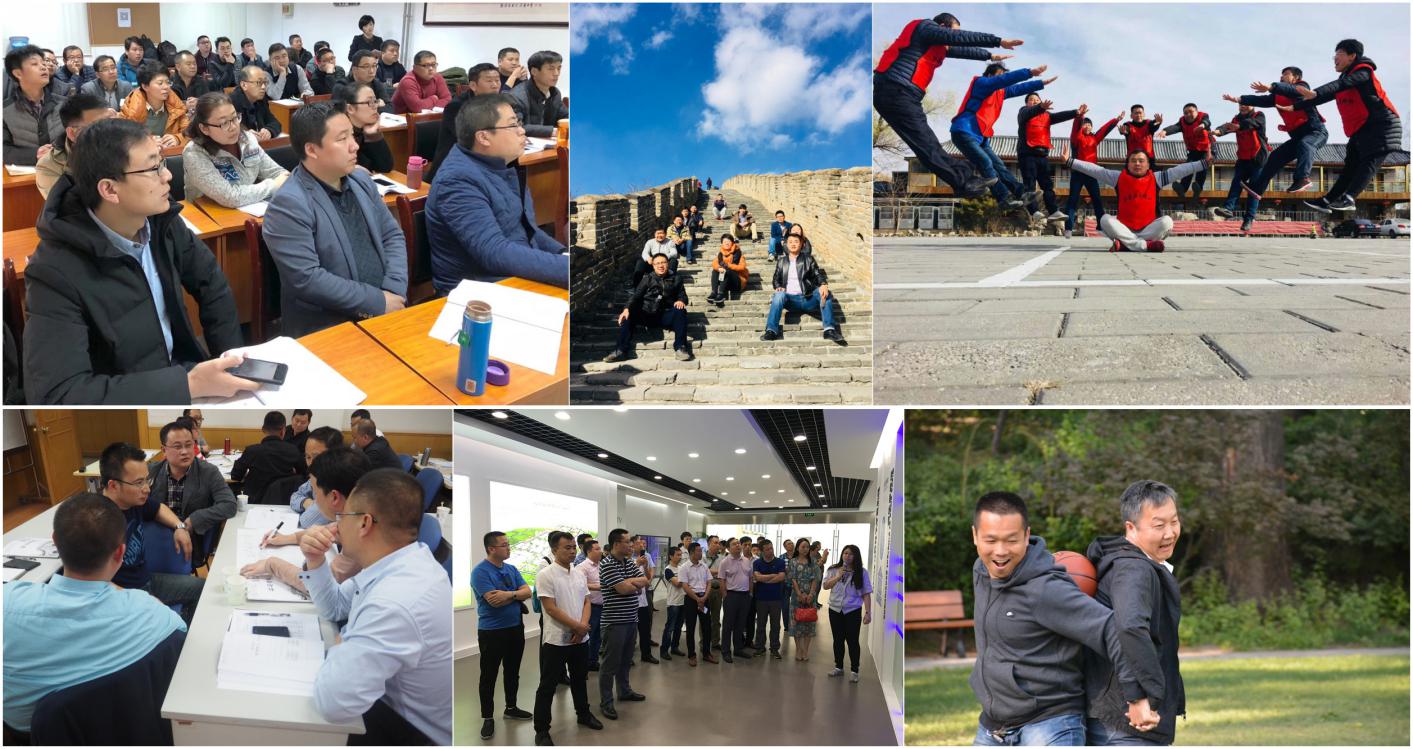 附 件实战型生产总监高端班报名申请表（此表复印有效）现代生产运营实战篇现代生产运营实战篇现代生产运营实战篇互联网时代的物流与供应链管理互联网时代的物流与供应链管理现代安全生产管理物流设施规划与物流分析 预测与库存控制供应商库存管理制造业物流系统物流设施规划与物流分析 预测与库存控制供应商库存管理制造业物流系统安全发展与创新管理安全事故预防与安全监察重点行业领域安全监管突发事件应对与应急管理安全生产科技与保障能力建设信息化时代的全面成本管理TCM信息化时代的全面成本管理TCM质量工程与全面质量管理TQM价值链体系与分析成本控制技术的革新产品成本的设计管理TCM推行与实施价值链体系与分析成本控制技术的革新产品成本的设计管理TCM推行与实施质量战略与企业竞争力质量与文化质量管理发展的新趋势精益六西格玛质量管理与改善全面生产维护全面生产维护生产计划与物料控制（PMC）TPM改变企业经营体制设备综合效率与TPM成熟度评估TPM架构与推进方式自主保全与专业保全个别改善与系统改善TPM改变企业经营体制设备综合效率与TPM成熟度评估TPM架构与推进方式自主保全与专业保全个别改善与系统改善库存管理通用模型定期与定量订购MRP、MRPⅡ与ERP等生产计划详述生产控制的优化技术生产现场IE生产现场IE供应商管理与谈判技巧工业工程（IE）体系及应用 生产现场IE的工作职责动作经济的十项原则现场IE的手法工业工程（IE）体系及应用 生产现场IE的工作职责动作经济的十项原则现场IE的手法供应商的选择与评价询价、比价与供应商成本构成分析应对强势及弱势供应商的管理策略供应商谈判需要解决的关键问题及技巧互联网时代生产企业项目化管理互联网时代生产企业项目化管理互联网时代生产企业项目化管理项目管理在企业中的应用项目成本与质量控制项目管理在企业中的应用项目成本与质量控制 项目风险管理 项目中的团队管理领导管理素质提升领导管理素质提升领导管理素质提升人工智能与企业创新发展人工智能与企业创新发展情绪管理与压力疏导人工智能技术应用及产业化前景人工智能如何影响企业的经营管理（产供销人财物）人工智能时代的社会运转及利益再分割人工智能技术应用及产业化前景人工智能如何影响企业的经营管理（产供销人财物）人工智能时代的社会运转及利益再分割心理分析：压力感产生的深层次原因性格色彩分析：不同性格人的压力源不良情绪与压力舒泄的系列技巧积极的心态管理技巧打造领导力——从技术走向管理打造领导力——从技术走向管理管理沟通创造价值管理者的角色认知          通过有效计划来达成目标如何通过分配工作来达成目标监督、激励员工的方法和技巧      管理者的角色认知          通过有效计划来达成目标如何通过分配工作来达成目标监督、激励员工的方法和技巧      管理沟通的价值体现        思维表达的方法胜己者强的方法   提升领导者沟通的能力创新思维与管理创新思维与管理创新思维与管理创新与创新思维克服创新思维的障碍培养创新思维的方法运用创新思维管理团队培养创新思维的方法运用创新思维管理团队现场教学与综合演练现场教学与综合演练现场教学与综合演练精益企业运营实战精益企业运营实战工厂实地参观考察 企业成本构成分析 解构传统企业运营模式 精益企业运营模式情境模拟 企业运营模式选择与竞争力分析 企业成本构成分析 解构传统企业运营模式 精益企业运营模式情境模拟 企业运营模式选择与竞争力分析深入大型企业工厂实地参观考察、交流分享预见企业未来发展预见企业未来发展预见企业未来发展经济大势与热点分析经济大势与热点分析信息技术与大数据时代世界经济从低迷中复苏的分析判断中国经济周期分析判断中国经济战略机遇期企业转型时机把握世界经济从低迷中复苏的分析判断中国经济周期分析判断中国经济战略机遇期企业转型时机把握最现代化经济形态——信息经济众包模式与社会化电商未来世界一切皆服务从小数据到大数据科技发展新趋势对产业格局的影响科技发展新趋势对产业格局的影响科技发展新趋势对产业格局的影响新技术改变着民众与国家的处事规则，颠覆性的技术层出不穷，为经济社会发展提供了前所未有的驱动力。基于此，我们会选取当下最新的热点技术及其市场应用进行解读和阐释，旨在开阔学员的视野，从不同的角度去发现科技趋势、预见未来，帮助企业更准确地把握市场需求，进而为企业发展战略提供惊喜与机会。新技术改变着民众与国家的处事规则，颠覆性的技术层出不穷，为经济社会发展提供了前所未有的驱动力。基于此，我们会选取当下最新的热点技术及其市场应用进行解读和阐释，旨在开阔学员的视野，从不同的角度去发现科技趋势、预见未来，帮助企业更准确地把握市场需求，进而为企业发展战略提供惊喜与机会。新技术改变着民众与国家的处事规则，颠覆性的技术层出不穷，为经济社会发展提供了前所未有的驱动力。基于此，我们会选取当下最新的热点技术及其市场应用进行解读和阐释，旨在开阔学员的视野，从不同的角度去发现科技趋势、预见未来，帮助企业更准确地把握市场需求，进而为企业发展战略提供惊喜与机会。班级活动班级活动高端对话论坛热点专题沙龙研讨精彩演艺户外拓展训练校园观光及校史分享学员企业产品&资源对接会温馨生日宴企业参访学习学员基本资料编号姓名性别职务身份证号码最高学历固话/手机学员基本资料1学员基本资料2学员基本资料3学员基本资料4学员基本资料5学员基本资料6学员基本资料7学员基本资料8学员基本资料指定联系人性别职务E-mail传真固话/手机学员基本资料1学员基本资料2企业资料单位名称单位名称成立时间企业资料注册资本注册资本员工人数年销售额企业资料经营范围经营范围企业资料通讯地址通讯地址邮政编码企业盖章申请人签名（单位盖章）：申请人签名（单位盖章）：申请人签名（单位盖章）：申请人签名（单位盖章）：申请人签名（单位盖章）：申请人签名（单位盖章）：申请人签名（单位盖章）：汇款方式交费方式：采用银行汇款方式，将培训费汇至指定账户，并开具发票。注：请在汇款单“汇款用途”栏注明“实战型生产总监高端班***（学员姓名）培训费”。交费方式：采用银行汇款方式，将培训费汇至指定账户，并开具发票。注：请在汇款单“汇款用途”栏注明“实战型生产总监高端班***（学员姓名）培训费”。交费方式：采用银行汇款方式，将培训费汇至指定账户，并开具发票。注：请在汇款单“汇款用途”栏注明“实战型生产总监高端班***（学员姓名）培训费”。交费方式：采用银行汇款方式，将培训费汇至指定账户，并开具发票。注：请在汇款单“汇款用途”栏注明“实战型生产总监高端班***（学员姓名）培训费”。交费方式：采用银行汇款方式，将培训费汇至指定账户，并开具发票。注：请在汇款单“汇款用途”栏注明“实战型生产总监高端班***（学员姓名）培训费”。交费方式：采用银行汇款方式，将培训费汇至指定账户，并开具发票。注：请在汇款单“汇款用途”栏注明“实战型生产总监高端班***（学员姓名）培训费”。交费方式：采用银行汇款方式，将培训费汇至指定账户，并开具发票。注：请在汇款单“汇款用途”栏注明“实战型生产总监高端班***（学员姓名）培训费”。